ANA AZÓN FANLO.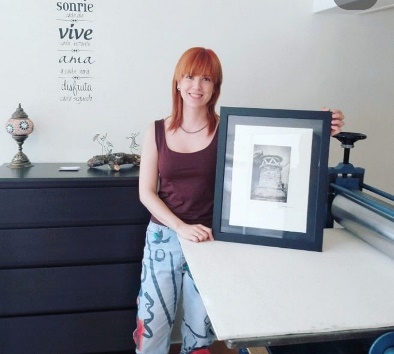 Biescas, 1989.Profesora y artista.Experiencia docente y exposiciones en España e Inglaterra.Obra seleccionada en Ikas Art. Bilbao, 2011anazfa@hotmail.esTeléfono:    686772169Facebook: Grabados pinturas y dibujos de Ana AzónInstagram: anazfa_anaApasionada por el arte y la educación, trabajo en un instituto de Educación Secundaria como Profesora de Educación Plástica y Visual. Desde 2018 tengo mi taller en Olivan, donde dedico parte de mi tiempo a la creación, formación y experimentación plástica. La naturaleza, el Pirineo y mis viajes inspiran mi obra. Me expreso principalmente a través del grabado, técnica que ofrece gran variedad de procedimientos y posibilidades de experimentación no posibles en otras disciplinas. Aunque el grabado como técnica de reproducción gráfica me permite hacer pequeñas tiradas, me gusta elaborar Obra Única combinando las múltiples posibilidades plásticos de las planchas de grabado con los ricos matices expresivos de otras técnicas como el dibujo, la pintura o la acuarela.FORMACION:- Máster en Educación Bilingüe. Universidad Francisco de Vitoria. 2018- Máster de Profesorado. Universidad de Zaragoza. 2013 - Licenciada en Bellas Artes. Universidad de Zaragoza. 2010- CAE. Nivel C1 de Inglés. Cambridge.CURSOS Y SEMINARIOS:-Curso de Fotograbado. Centro Internacional de Estampa Contemporánea. Betanzos. - Iniciación a la arteterapia. Metáfora. Barcelona- Experto en redes sociales y marketing en Internet. Instituto Aragonés de empleo- Grabado electrolítico. Procesos no tóxicos en el aula. Taller Roser Sales. Barcelona- inglés en Inglaterra. Title CAE accredited by British Council and work skills programme.- Adobe Photoshop: Iniciación a la fotografía profesional. Universidad de Zaragoza- Monitor de Actividades en el Tiempo Libre. Escuela de animadores de tiempo libre. - Redes para la transformación social. Zaragoza. Instituto Aragonés de la juventud- Curso de Fotografía. Adobe Photoshop. Formación para el empleo de Aragón. - Curso de Grabado. Fundación universitaria Antonio Gargallo.EXPOSICIONESCOLECTIVAS:2018: Gravat Now. Fotograbado.  Galería D’Art La Mirada Expandida. Barcelona.2017: Grabados y acuarelas. (Ricardo Montoro). Galería Nuria Farled. Panticosa.2014: Caminos a ciegas. Arte y educación. Teruel2013: Renovarte. Iglesia de Jesús. Fiscal2011: Cobijos. Sala de exposiciones La Muralla. Teruel.2011: Paisajes de la Memoria. Ikas Art. Bilbao.2011: Ultramarinos. Centro Social. Teruel.2011: Recuerdos vacíos. Instalación. Centro Social. Teruel2010: Como en Casa. Instalación. Sala Vicerrectorado. Facultad CCSS. Teruel.2008: Tu guitarra Lírica. Escultura. Facultad de Ciencias Sociales. Teruel.2006: El legado de Marco Polo XV. Artes Aplicadas. Huesca.INDIVIDUALES:2022: Paisajes y matices. Bodegas Bal Minuta. Barbenuta.2021: Grabados y pinturas del Pirineo.Feria de Otoño. Biescas.2019:  Grabados y pinturas del Pirineo.Muebles Navas. Sabiñanigo.2018:  Paisajes y matices. Fotograbado.Julieta. Biescas2016:  Landscapes. Teaching board School.Whistable. Inglaterra.2015:  Paisajes de la Memoria. 7ª Concurso Pirenaico de tradición oral. Susín.2014:  Paisajes de la Memoria. Restaurante Cellisca. Formigal.2013:  Paisajes de la Memoria. Sala Municipal “El Molino”. Biescas.2013:  Paisajes de la Memoria. Iglesia de Sta. María. Renovarte. Fiscal.2012:  Paisajes de la Memoria. Sala Municipal. Brioleta. Yesero.2012:  Paisajes de la Memoria. Sala Municipal. Sabiñánigo.2011:  Paisajes de la Memoria. Grabados. Sala de Vicerrectorado. Teruel.2011:  Paisajes de la Memoria. Grabados. Centro Social. Teruel.2011:  Memoria Perdida Instalación. Centro Social. Teruel.OBRA EN INSTITUCIONES:Universidad de Zaragoza.Participación en la creación de la obra de Ricardo Montoro.